ИНСТИТУТ РАЗВИТИЯ ОБРАЗОВАНИЯ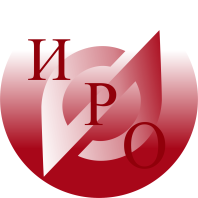 ГОСУДАРСТВЕННОЕ ОБРАЗОВАТЕЛЬНОЕ АВТОНОМНОЕ УЧРЕЖДЕНИЕ ЯРОСЛАВСКОЙ ОБЛАСТИИсх.  №01-13/от 18. 03.2015                                                                          Руководителям 
муниципальных органов 
управления образованием 
Ярославской областиУважаемые коллеги!В целях повышения качества работы по обеспечению здоровьесберегающей деятельности государственных образовательных учреждений по направлению «формирование культуры здорового питания», продолжается работа, направленная на повышение профессиональной компетентности руководящих и педагогических работников образования и повышения научно – методической обоснованности их деятельности.В рамках работы РРЦ ИРО в 2015г проводится видеоконференция на тему: «Программа «Разговор о правильном питании»: опыт внедрения» В работе видеоконференции примут участие ведущие диетологи, врачи и педагоги  Ярославской области (Приложение 1).Дата и время проведения видеоконференции 14.04.15  с 11.30 до 14.00.Регистрация: korvi@iro.yar.ruПриложение 1Программа видеоконференцииТема: «Программа «Разговор о правильном питании»: опыт внедрения» Дата проведения: 14.04.15  Время проведения: 12 час 00 мин Место проведения: г. Ярославль, ул. Богдановича 16, ГОАУ ЯО ИРО,  ауд.413Ведущие: Рощина Г.О., заведующий кафедрой сохранения и укрепления здоровья ГОАУ ЯО ИРО, к.п.н., Иерусалимцева О.В., старший преподаватель кафедры сохранения и укрепления здоровья ГО АУ ЯО ИРОВыступающийДолжностьТема выступленияРощина Галина Овсеповназаведующий кафедрой сохранения и укрепления здоровья  ГО АУ ЯО ИРО«Программа «Разговор о правильном питании в Ярославской области»Иерусалимцева Ольга Васильевнастарший преподаватель кафедры сохранения и укрепления здоровья ГО АУ ЯО ИРО«Особенности формирования культуры здорового питания у школьников»Семенова Ольга НиколаевнаДоцент кафедры медико-биологических основ спорта ЯГПУ им.К.Д.Ушинского«Питание и   деятельность мозга школьника» Надежина Анжелика ВладимировнаВрач-диетолог «Диеты в детском возрасте: проблемы семейного воспитания»